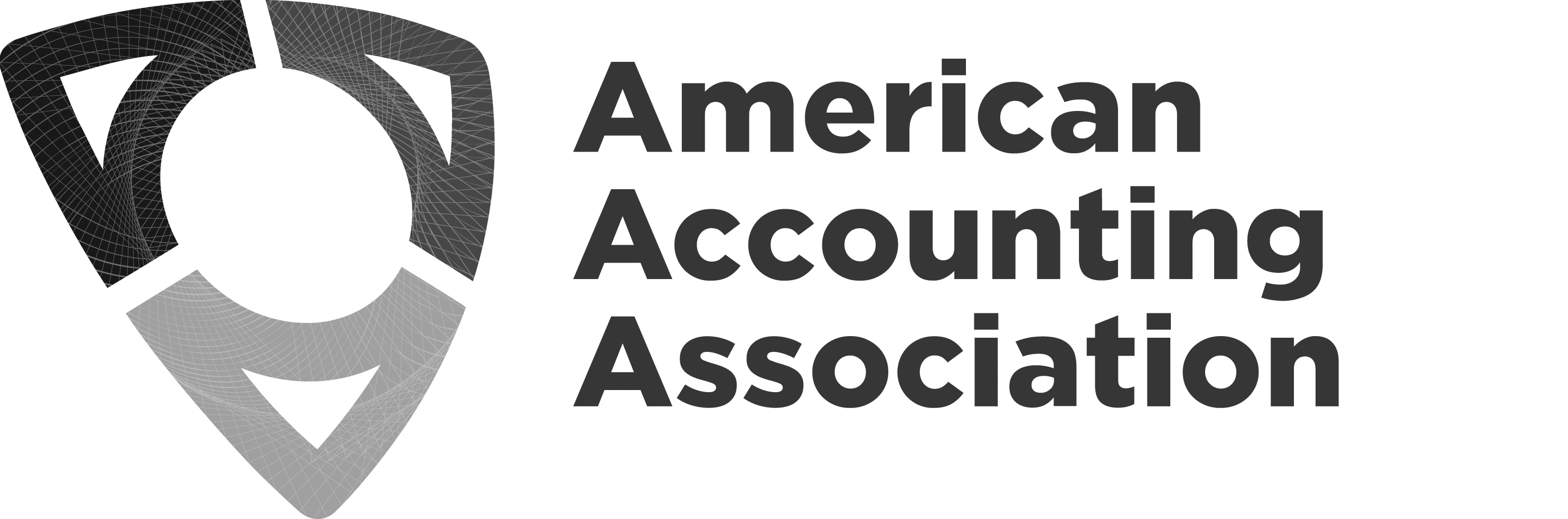 Board of Directors Meeting AgendaJuly 17, 2023Monday, July 17, 20232:00 pm – 5:00 pmBoard Members AttendingBoard Members AttendingMark Dawkins, PresidentRobert Allen, Past President Mark Taylor, President-ElectAnne Farrell, Vice President-FinanceBeth Kern, Vice President-EducationSarah McVay, Vice President-Research and        Publications Norma Montague, Vice President-Diversity, Equity, and InclusionGiorgio Gotti, Director-Focusing on InternationalAnn Dzuranin, Director-Focusing on Membership,Tim Rupert, Director-Focusing on SegmentsBette Kozlowski, Director-Focusing on Academic/Practitioner        InteractionYvonne Hinson, Chief Executive OfficerAAA Guests & Professional Staff AttendingAAA Guests & Professional Staff AttendingRandy Elder, Council ChairSidney Askew, Council Chair-ElectAudrey A. Gramling, President-Elect-ElectMargaret Christ, Vice President-Finance-ElectNatalie T. Churyk, Vice President-Education-ElectLinda Parsons, Director-Focusing on MembershipCristina Florio, Director-Focusing on International-    ElectErlinda Jones, Senior Director, Meetings & MembershipSteve Matzke, Senior Director, External Relations &       GovernanceMichele Morgan, Chief Financial Officer Karen Osterheld, Senior Director, Center for Advancing         Accounting EducationStephanie Austin, Senior Director, Publications and         Content StrategyMark VanZorn, Chief Information OfficerDarlene Dobson, Executive AssistantTimeTopic (V=Vote)Attachments(BW – Board Website, H – Handout, L – Link)Presenter(s)2:00 – 2:10 pm (10 mins)WelcomeAgenda reviewApproval of MinutesBW – Meeting AgendaBW – June 8th minutesMark Dawkins2:10 – 2:40 pm(30 mins)CEO ReportYvonne Hinson2:40 – 3:00 pm(20 mins)Council Agenda ReviewRandy Elder  Sidney Askew3:00 – 3:30 pm(30 mins)Foundation (v)Mark TaylorSteve Matzke3:30 – 4:00 pm(30 mins)New Section Advisory CommitteeBW- Section Advisory Committee ChargeAnne FarrellSarah McVay4:00 – 4:25 pm(25 mins)Governance TopicsDoctoral Consortium DiscussionAcknowledge Receiving Committee Reports (v)Audit Committee ReportAAA Education CommitteeCompetitive Manuscript Award Screening & Selection CommitteesIssues in Accounting Education Steering CommitteeNew Faculty Consortium CommitteeOutstanding Accounting Educator Award CommitteeThe Accounting Review Steering CommitteeTrueblood Seminars CommitteeBW – Committee ReportsMark Dawkins4:25-4:30(5 mins)AdjournMark Dawkins